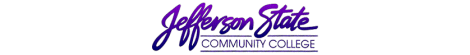 Goal Progress ReportGoal Progress ReportProgram:  Office of Community OutreachReport period:Report period:2015-20162015-2016GoalsRequest & Justification/ResourcesGoal ProgressStrategies Implemented & Follow-upIncrease our presence and involvement in the minority demographic of BirminghamNo additional funding is needed.The unit has increased activities designed for greater outreach to ethnic and socio-economic demographic in Birmingham. The unit has broadened the scope of our involvements across the demographic through increase attendance at community events, increased outreach to schools and professional organizations, and continued involvement in area community initiatives. Create meaningful community engagement opportunities for JSCC faculty and staffAdditional funding may be needed contingent upon the level of desired involvement by faculty and staff.The unit created a comprehensive survey designed to gauge employee volunteer interests and develop capacities for community engagement.The unit will continue to build partnerships for faculty and staff volunteer opportunities which align with the survey data. Enhance relationships with JSCC’s neighbors in the community and with federal, state, and local officialsAdditional funding will be needed. The Office of Community Outreach and the Office of Resource Development work closely on several undertakings on behalf of the college. The unit has participated in local, regional, and state-wide meetings with a focus on broadening the college’s visibility within these constituencies and offering our assistance and resources whenever possible.The unit has increased participation efforts by actively seeking collaborative opportunities, acting as a liaison when possible, and identifying needed and beneficial relationships.As these activities continue to increase, consideration will need to be given for an enhanced support position to assist in the coordination of efforts from both offices.Submission date:     8/26/2016Submission date:     8/26/2016Submitted by:     Guin RobinsonSubmitted by:     Guin Robinson